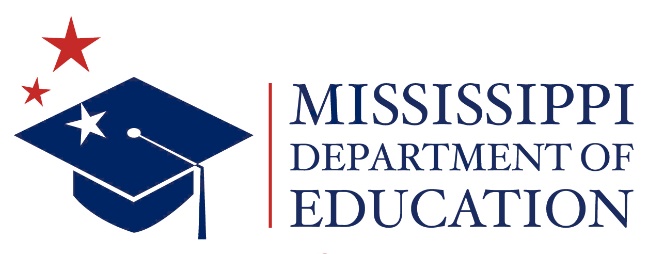 	NOTICE	MISSISSIPPI BOARD OF EDUCATIONSuperintendent Search Subcommittee MeetingThe Mississippi Board of Education Superintendent Search Subcommittee will meet at 1:15 p.m. on Thursday, June 23, 2022, in the 4th floor Board Room at the Central High School Building, 359 North West Street, Jackson, Mississippi.Posted: June 20, 2022